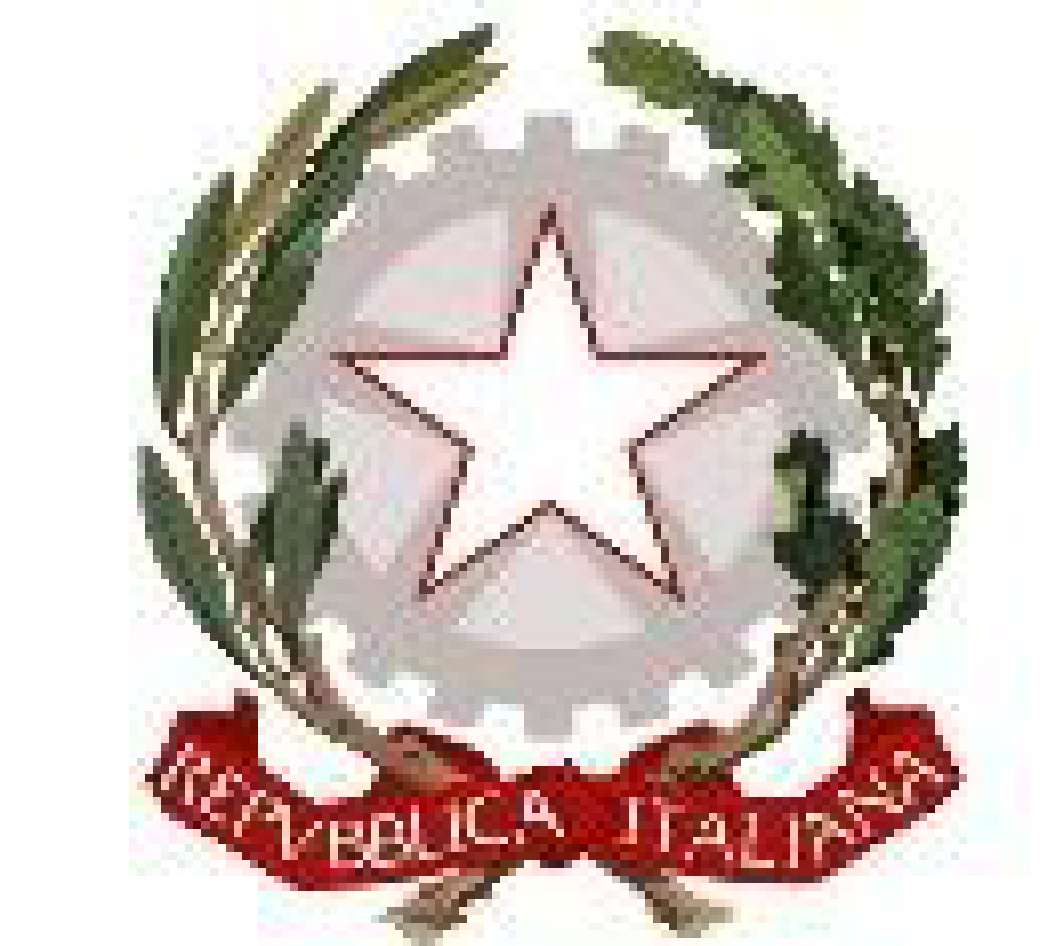 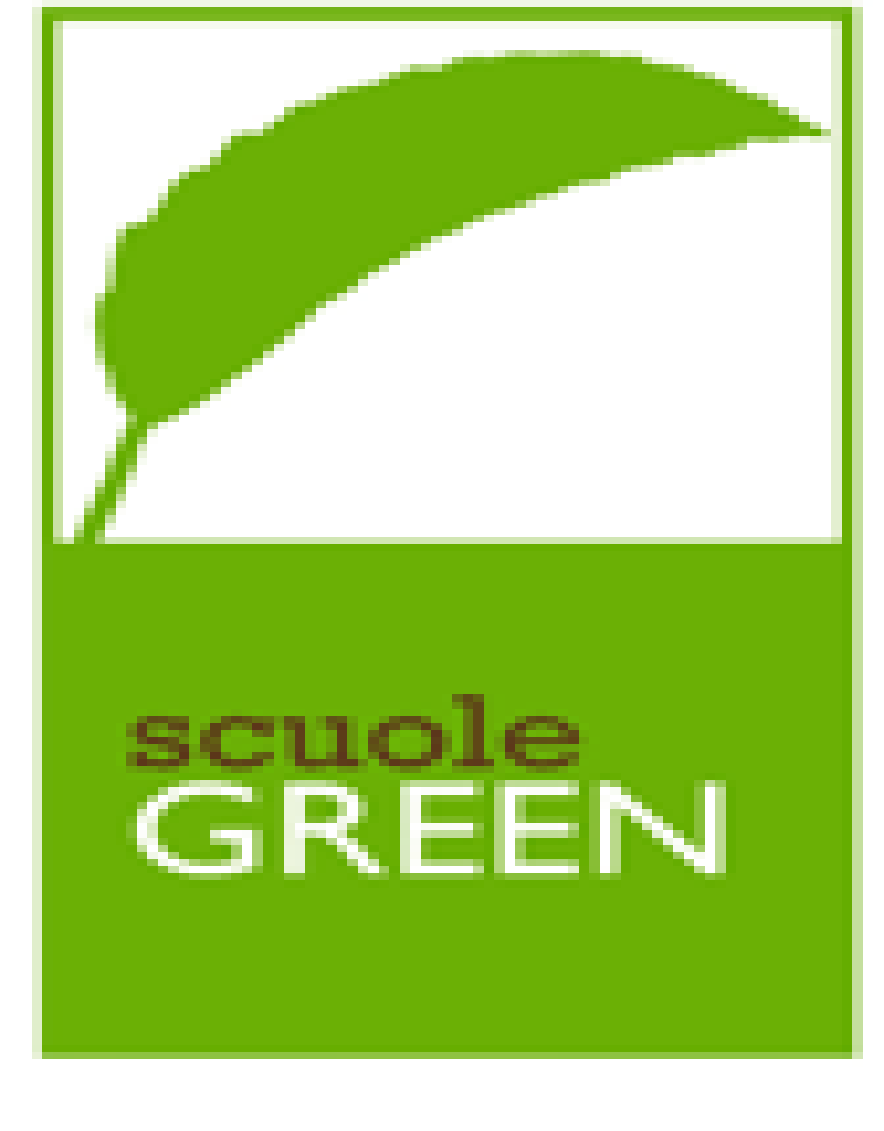 ISTITUTO COMPRENSIVO N. 19 BOLOGNACodice Meccanografico: BOIC87800G   Codice Fiscale: 91357350379Sede legale: Via d'Azeglio n. 82, 40123 Bologna Tel. 051/584082 - 051/330374 - e-mail:  boic87800g@istruzione.it - PEC: boic87800g@pec.istruzione.itSito web: www.ic19bologna.edu.it     -Codice Univoco per la fatturazione elettronica: UF8F2Z - Scuola dell’Infanzia e Primaria “I.O.R.”, via G. C. Pupilli n. 1, 40136 Bologna - Tel. 051/6366132               Scuola Primaria “Adele Cremonini-Ongaro”, Via Bellombra n. 28, 40136 Bologna - Tel.051/585828Scuola Primaria “Mario Longhena”, Via di Casaglia n.41, 40135 Bologna - Tel. 051/6143644Scuola Secondaria di I grado “Lavinia Fontana”:  sede Via D'Azeglio n. 82, - Tel. 051/582283 VERBALE DEL GL OPERATIVO (L. 104/92 art. 1 comma 2)ALUNNO/A………………………………………… CLASSE …………………………….. Incontro N°………….del …...................................... ELEMENTI ACQUISITI PERL’ELABORAZIONE/VARIAZIONE DEL PIANOEDUCATIVO INDIVIDUALIZZATOLa Programmazione Educativa sarà: ➢ Coincidente con quella della classe ➢ Differenziata per: Obiettivi, contenuti, strategie,contenuti, metodologia, spazi, altroLa differenziazione sarà caratterizzata da: -semplificazioni - riduzioni - sostituzioni Attività settimanali programmate: in  classe..........................................................in luoghi diversi dalla classe …............................BREVE SINTESI DEGLI INTERVENTI DEI PRESENTI ALL’INCONTRO  ……………………………………………………………………………………………………………………………………………………………………….……………………………………………………………………………………………………………………………………………………………………….……………………………………………………………………………………………………………………………………………………………………….……………………………………………………………………………………………………………………………………………………………………….……………………………………………………………………………………………………………………………………………………………………….……………………………………………………………………………………………………………………………………………………………………….……………………………………………………………………………………………………………………………………………………………………….……………………………………………………………………………………………………………………………………………………………………….……………………………………………………………………………………………………………………………………………………………………….……………………………………………………………………………………………………………………………………………………………………….……………………………………………………………………………………………………………………………………………………………………….……………………………………………………………………………………………………………………………………………………………………….……………………………………………………………………………………………………………………………………………………………………….……………………………………………………………………………………………………………………………………………………………………….……………………………………………………………………………………………………………………………………………………………………….……………………………………………………………………………………………………………………………………………………………………….……………………………………………………………………………………………………………………………………………………………………….……………………………………………………………………………………………………………………………………………………………………….……………………………………………………………………………………………………………………………………………………………………….……………………………………………………………………………………………………………………………………………………………………….……………………………………………………………………………………………………………………………………………………………………….……………………………………………………………………………………………………………………………………………………………………….……………………………………………………………………………………………………………Data …........................................... Firma insegnanti di classe …........................................................................…........................................................................…........................................................................…........................................................................…........................................................................Firma genitori ….......................................................... ............ …....................................................................... Firma Dirigente Scolastico …..........................................................COMPONENTI DEL GRUPPO OPERATIVOCOGNOME E NOME FIRMADirigente Scolastico o suo delegatoInsegnanti di classeInsegnante di sostegnoEducatoreNeuropsichiatra infantileTerapistiGenitori dell’alunno